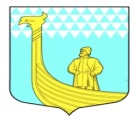 АДМИНИСТРАЦИЯМУНИЦИПАЛЬНОГО ОБРАЗОВАНИЯВЫНДИНООСТРОВСКОЕ СЕЛЬСКОЕ ПОСЕЛЕНИЕВолховский муниципальный район Ленинградская областьдеревня Вындин Островул. Школьная, д. 1 а П  О  С  Т  А  Н  О  В  Л  Е  Н  И Еот « 18  »  апреля  2022 года						  	№  67О проведении субботника и месячникапо благоустройству, уборке территориии ликвидации стихийных свалокВ связи с окончанием зимнего периода, в целях повышения уровня внешнего благоустройства населенных пунктов, обеспечения экологически благоприятной среды для проживания населения, с учетом положений  Федерального закона №131-ФЗ от 06.10.2003 г. «Об общих принципах организации местного самоуправления в Российской Федерации», а также  руководствуясь Уставом МО Вындиноостровское сельское поселение,  администрация МО Вындиноостровское сельское поселение  ПОСТАНОВЛЯЕТ:Провести с 19 апреля  по 19 мая  2022 г. месячник по благоустройству, субботники  по уборке территорий населенных пунктов Вындиноостровского сельского поселения  и ликвидации стихийных свалок на территории населенных пунктов, сельскохозяйственных и производственных  землях, полосах отвода земель  вдоль  автомобильных  и железнодорожных магистралей, расположенных на территории Вындиноостровского сельского поселения (далее месячник).На период проведения субботников и месячника по благоустройству закрепить земельные участки, подлежащие уборке и благоустройству  в соответствии с Приложением 1.3. Рекомендовать руководителям предприятий, организаций и учреждений всех форм собственности, а также частным предпринимателям организовать и провести работы по уборке и благоустройству  закрепленных территорий, как в дни субботников, так и в течение месячника по  благоустройству.      4.  Рекомендовать руководителям  управляющих  компаний, детских дошкольных и школьных учреждений, представить в  администрацию Вындиноостровского сельского поселения информацию:- о датах    проведения субботников, планах и результатах проведенных субботников в период месячника до 19.04.22 г. ; 	5. Рекомендовать руководителям Чудовской дистанции пути Октябрьской железной  дороги, ООО РеД СЭМ  в срок до 1.05.22 г. убрать стихийные свалки в полосе отвода автомобильных  и железнодорожных магистралей, расположенных на территории муниципального образования Вындиноостровское сельское поселение Волховского муниципального района Ленинградской области.6. Рекомендовать провести работу  по наведению порядка на территории поселения: -     управляющей компании ООО «Жилищник» на подведомственной территории и с населением многоквартирных жилых домов,  -   директорам детских дошкольных и школьных учреждений  - с родителями детей.7. Утвердить состав комиссии по проведению субботников и месячника согласно Приложения 4.8. Контроль за исполнением настоящего Постановления возлагаю на ведущего специалиста  администрации Семенову И.А.     9. Настоящее постановление вступает в силу со дня принятия, пункт 1 подлежит опубликованию.Глава  администрации МО Вындиноостровское СП                                                       Е.В.ЧеремхинаПриложение № 1                                      к  постановлению администрацииМО Вындиноостровское  сельское поселениеот « 18 » апреля 2022 г. № 67Границы земельных участков,подлежащих уборке и благоустройству на период проведения субботников   месячника по благоустройству с  19 апреля по 19 мая 2022 г.1. Медицинские учреждения.Деревня Вындин Остров  -  территория вокруг ФАПа на закрепленной территории:2. МОБУ «Гостинопольская общеобразовательная школа», МБУКС «Вындиноостровский Центр Досуга»       -  территория в границах существующих участков;  -  дополнительная территория уборки по следующим учреждениям устанавливается для:  - МОБУ «Гостинопольская основная общеобразовательная  школа:а) уборка  территории одиночных братских захоронений в деревне: Хотово, Залесье;  в) уборка   территории вокруг школы за границами ограждения в радиусе 20 м;   - Детского сада   а) уборка  территории  за ограждением  детского сада в радиусе 20 м;- МБУКС «Вындиноостровский Центр Досуга»:а) Уборка территории вокруг физкультурно-оздоровительного комплекса «Фортуна»3. Чудовская  дистанция пути Октябрьской железной дороги (ПЧ) - уборочная территория в полосе отвода железнодорожного полотна.Индивидуальные предприниматели.–В границах отведенных территорий - за сооружениями мелкорозничной торговли -  в соответствии с планом благоустройства,      а при  его отсутствии минимальный радиус составляет 20 м;4. ООО «ЛОТС»-  уборочные территории производственных объектов и  зданий, линейных  объектов теплоснабжения, 5.ГУП «Водоканал» -  уборочные территории производственных объектов и  зданий, линейных  объектов водоснабжения и водоотведения.  6. Собственники частных домовладений в сельских населенных пунктах:-уборка территорий у своих домовладений от забора в зоне общего пользования 10 метров от сухой растительности, строительного мусора, древесных остатков;7. Собственники, арендаторы земель сельскохозяйственного назначения:Очистка земель от сорной растительности:Приложение № 2                                      к  постановлению администрацииМО Вындиноостровское  сельское поселениеот « 18 » апреля 2022 г. №67ПЛАНмероприятий проведения субботников и месячника по благоустройству и ликвидации стихийных свалок на территории Вындиноостровского сельского поселения в апреле-мае 2022 года Ожидаемый объем ТБО, планируемый размещению на полигоне ___20,0__  куб.мПриложение № 3                                      к  Постановлению администрацииМО Вындиноостровское  сельское поселениеот « 18  » апреля 2022 г. № 67                                                   ОТЧЕТо проведения мероприятий субботников и месячника по благоустройству и ликвидации стихийных свалок на территории  Вындиноостровского сельского поселения в апреле-мае Приложение № 4                                      к  постановлению администрацииМО Вындиноостровское  сельское поселениеот «18» апреля 2022 г. № 67Состав комиссииМО Вындиноостровское сельское поселение по организации и проведению  субботников и месячника в апреле-мае 2022 годаПредседатель комиссии:   Черемхина Е.В. -  глава администрацииЗаместитель председателя – Халемендик М.В.Члены комиссии:Семенова И.А. -  ведущий специалист администрации,Григорьева Е.А. -специалист администрации,Дмитриев А.Б.  –начальник газовой котельной ООО «ЛОТС» участка Вындин Остров (по согласованию),Хазов С.А -  мастер ГУП «Леноблводоканал»  (по согласованию).Старосты сельских населенных пунктовСтаршие по МКД;№ п/пНаименование мероприятийед. изм.пландатавыполненияОтветственный1.Примут участие граждан в мероприятиях субботников/месячника поблагоустройствучел.300-40019.04.2022-19.05.2022Комиссия по проведению субботников, руководители организаций2.Санитарная уборка территорий населенных пунктовга5,0  19.04.2022-19.05.2022Комиссия по проведению субботников, руководители организаций3.Приведение в порядок памятных и мемориальных мест, гражданских кладбищед. 5до 5 мая 2022Директора школ, ООО «Ритуал», комиссия по проведению субботников4.Ликвидация стихийных свалок и вывоз мусораед.419.04.2022-19.05.2022Комиссия по проведению субботников5.Вывоз мусоракуб. м. 20,019.04.2022-19.05.2022Комиссия по проведению субботников6.Обрезка кустарников, ед.4019.04.2022-19.05.2022Комиссия по проведению субботников, руководители организаций7.Посадка деревьевед.3019.04.2022-19.05.2022Комиссия по проведению субботников8Посадка цветовед.15018 мая 2022Комиссия по проведению субботников9.  ремонт детского и спортивного оборудованияед.219.04.2022-19.05.2022Комиссия по проведению субботников10.проведение инвентаризации объектов малых архитектурных формед.4с 19 по 25 апреля 2022Комиссия по проведению субботников11.покраска малых архитектурных формшт15с 19 по 25 апреля 2022Комиссия по проведению субботников 12побелка деревьевшт5022 апреляКомиссия по проведению субботников№ п/пНаименование мероприятийед. изм.факт1.Примут участие граждан в мероприятиях субботников/месячника поблагоустройствучел.2.Санитарная уборка территорий населенных пунктовга3.Приведение в порядок памятных и мемориальных мест, гражданских кладбищед.4.Ликвидация стихийных свалок и вывоз мусораед.5.Вывоз мусоракуб. м.6.Обрезка кустарников,ед.7.проведение инвентаризации объектов малых архитектурных формед.8.Посадка деревьевед.9Посадка цветовед.10.ремонт детского и спортивного оборудованияед.11.  ремонт других объектов малых архитектурных формед.12покраска малых архитектурных формшт-- 13побелка деревьевшт